                                                                  	Lugano, maggio 2022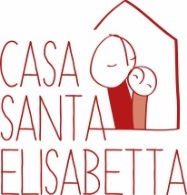 CONCORSO ASSUNZIONE DI PERSONALEL’Associazione Casa St. Elisabetta per completare la propria équipe educativa apre il concorso per l’assunzione di:Responsabile educativo/a - CEM Casa St. Elisabetta (Lugano), 100%Il CEM Casa St. Elisabetta accoglie donne, adulte e minorenni, unitamente ai loro figli (di età compresa fra 0 e 6 anni) offrendo loro un sostegno educativo volto al rafforzamento delle loro capacità genitoriali e allo sviluppo di un progetto individuale e di famiglia. Requisitiformazione accademica (bachelor o master) in ambito sociale, psicologico, pedagogico oppure titolo equivalenteesperienza nella conduzione di un’équipe educativa ed ottime capacità organizzative eccellenti competenze relazionali e di ascolto motivazione, dinamismo e flessibilità operativaaffidabilità, responsabilità e capacità decisionalicapacità di sviluppare e coordinare progetti educativi con adulti e bambiniesperienza professionale con famiglie e minori con difficoltà buona conoscenza degli standard di qualità europei QualitiyforChildrenbuona conoscenza del territorio ticinese e del funzionamento della rete istituzionale (servizi e autorità di protezione dei minori)buona padronanza dei principali programmi informaticibuona conoscenza di una seconda lingua nazionale e dell’ingleselicenza di condurre categoria B e automunito/adisponibilità a lavorare con orari flessibiliconoscenza e condivisione dei valori dell’Associazione Casa St. ElisabettaPercentuale di impiego: 100% Data di inizio: 1. luglio 2022 o data da convenireSede di lavoro: Lugano Le candidature corredate da lettera di motivazione, CV con fotografia recente, diplomi e certificati di lavoro,  autocertificazione o recente estratto casellario giudiziale e certificato di buona salute sono da inviare in busta chiusa, con la dicitura “Concorso Responsabile”, all’indirizzo Associazione Casa St. Elisabetta, Via Borromini 13, 6900 Lugano entro il 20 giugno 2022.Ulteriori informazioni possono essere richieste alla Direttrice dell’Associazione, Signora Jessica Consoli, al numero 091 966 24 16 oppure consultando il sito www.casasantaelisabetta.ch